Kennedy Elementary PTA Meeting Agenda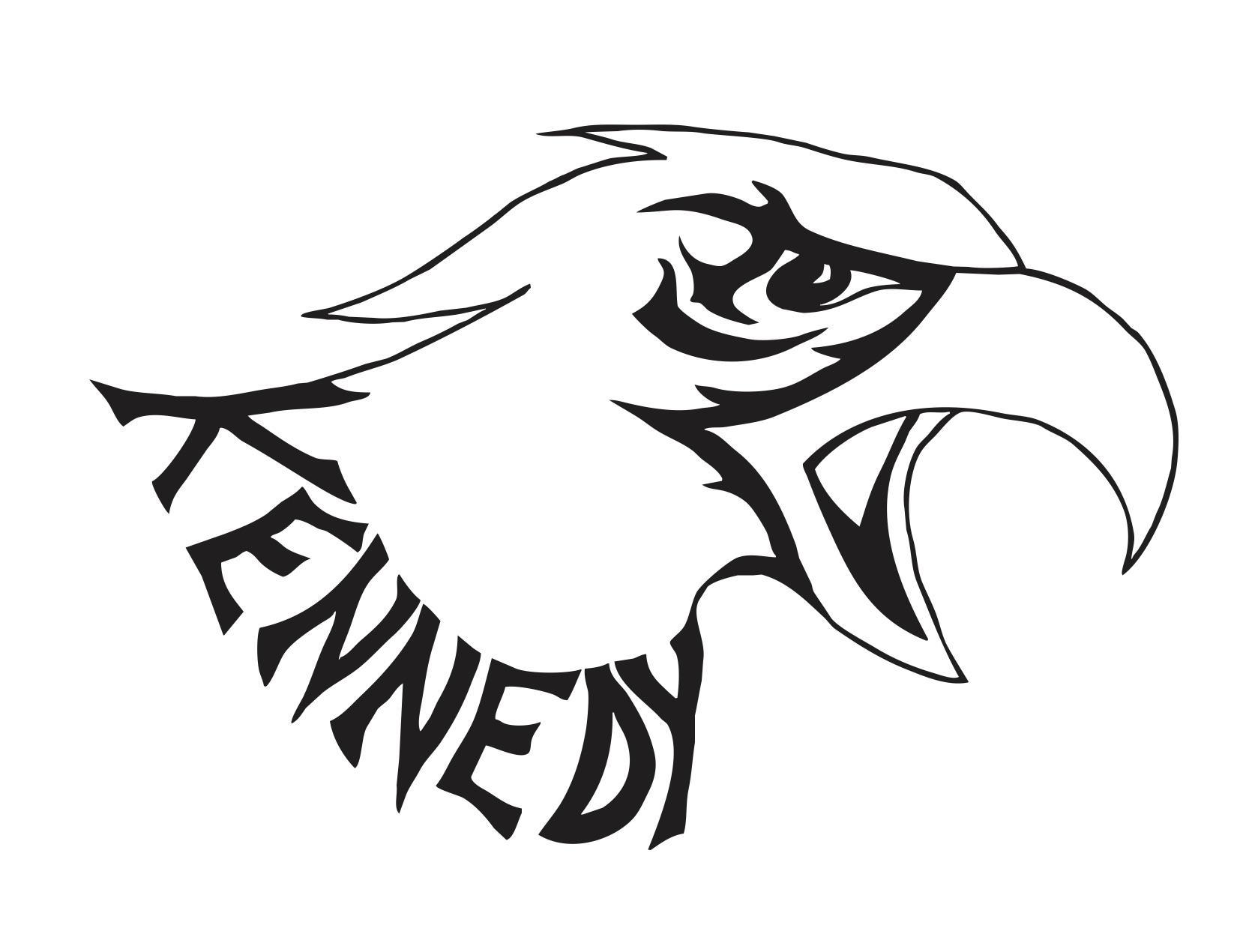 October 10, 2018Called to order at 7:05 pmAttendees:Jennifer Exley-PresidentAnne Williams-TreasurerMonique Bull-SecretaryPam Hughes-PrincipalDianna Munson-Teacher RepJeanee Caprpenter-Teacher RepAdriena BrownLaura RuizCarlos “CJ” NasolRose Kaur SahiCarrie HarrisCindy PlanteYongsian JinJessica RoseDaisy GutierrezAlexis DauilaSabrina AlvarezRaquel ChristopherGiovanni De TorresAngela RinglienAshley ZehndeReview Minutes – Reviewed, Anne motioned to approved, Pam seconds – motion passesPam spoke about PBIS tickets and how kiddos earn tickets and how they spend themKennedy now has a Twitter! – Kennedy NUSDFlag football team won against Lincoln today, 10.10.18Shoparoo – Fundraiser for our school.  Encouraged everyone to download the app and explained how it worksEmergency was outdated and needed to be updated, Daisy sent a needs list to update the shed.Cost to update the shed for 400 bodies would cost $9000 and would last for 5 yearsPam said that we wouldn’t need supplies for 400 bodies due to families and parents that live close by so we would be housing less bodiesDaisy brought up that Kennedy is not the location to go for natural disasters, Lincoln is and they house enough supplies for far more bodiesRoughly a 3 day supply is $20 per child, we can run a fundraiser to earn the funds to build our supplyHow often are we going to ask a parent to pay into the emergency kit fund?  Maybe on the school supply list at the beginning of the school year.  Discuss at Nov executive meeting and bring to Nov gen meetingWalk-a-thon Update: Cindy – Nov 2nd- Borrowing from Birch grove, a lap counter and RFID cards that kiddo wears.  Tracks all full laps made, non-full laps will not be counted.  Birch grove will not be charging us a fee for the machine. All kiddos in the school have been entered into the system to avoid last min add-onsWill need help putting stickers on RFID cardsFor snacks, we will stamp their name, so kiddos are not exceeding limitsA TV will be put up to show kiddos names as the make lapsMusic will need to be provided as previous person who helped has left99pledges, online version of walk-a-thon, Laura Ruiz will help with a Spanish versionPaper pledge sheets can be found in front officeWill need cones and such for roping off the areasAnne W. defined Technology, Field Trip Stipend, and Classroom StipendClassroom stipened – Used for current students and non-transferableField Trip Stipened – Transportation, Admission, can be combined with other classes, cannot be used on classroom suppliesTech Stipened – Help have a minimum basic level tech in the classroomJen Motions to approve, Ashley 2nd – Motion passes unanimously Every classroom will get an update of tech from DistrictIncrease Field Trip Stipend from $300 to $400 per classroom – Last year the stipened was $1800 the budget, so not sure if the increase would be favorable but it was suggested to find an average, Anne will look in to the avaerageIncrease Classroom Stipend from $10 to $20 per student – Suggested to Move the stipened to $15 per studentConstruction Paper – Budget will move up to $300 for teachersIXL Learning program – Cost $11.50 per student per subject, $5000 for school Needs a better understanding of how it works before we can approve the high costPossibly split the cost between the school and PTAPre-K through 12, tailorable for each student’s learningWould like to Pilot for 30 day free trial and collect dataSuggestions of keeping Raz Kids and Epic for supporting systemsBuy PBIS prizes for cart – Added to budget for $300 to add prizes to cartDVD Player for upper grades –  Added to Budget$250 Stipend for New Teachers – No sure if the PTA should be putting out the fundsBudget Approval:Increasing classroom Stipened to $15 per studentAdded playgorund equipment, raised the scholarship, science program has been added to fund, added technology and walkie talkies(which has been added)Art fund is supported by parent volunteers and Art Show funds goes to support the program as well.  There will be a mural program that will come and teach kids$700 for the 6th grade art program and they can use the art they produce to be shown at the Art Show$2000 on emergency kitsRequest to have PTA Help subsidize the fingerprinting for next year, possible scholarships for those who cannot afford it, Will not need the full $5000 for technology due to school district to update classrooms, dropping tech fund to $4000Discussion had about the garden areas and who has ownership of the areaJen motions approve budget – Rose 2nds -  Motion passed Unanimously Ratify Checks # 2977 to # 2984 Anne moves to approve ratifying checks – Jen 2nds – Checks are ratifiedRelease of FundsWalk-a-thon Expenses: $1300Assembly: $1500Movie Night: $300Mural Workshop: $150PTA Insurance: $232DVD Player: $100Pumpkin Contest: $50Construction Paper: $300Playground Equipment: $500Jen Motions to approve release of funds – Pam 2nds – Motions passes unanimously Need 2nd girls basketball coach – Parent who volunteered would like a supporting coachHarvest Festival - October 26th, need volunteers Needs volunteers for sitting with Jeff Rose for Photography collecting money, Pick up ice, People for set up and take down, face painting, and bussing tablesTime for set up right after school lets out and end at 4pmMovie night Oct 19th for 1st graders onlyMovie Night Nov 16th for whole schoolPumpkin Carving Contest Coordinator -Needs someone to organize the contest and student council will judge the pumpkinsMembership Class Contest Results – Winners 1st LeFrentz, 2nd Chavez,3rd MunsonBig Idea Math Program Discussion – New math program, getting mixed reviews initially but there is excitement, K-12 math program, created from the top grades down to lower grades, Concepts are more complicated than it seems, there are multiple ways to learn the math and different prospective.  District wide program.ED100 Presentation – Discussed what was covered by the presentation – Low income children was the talking point for this month topicOpen enrollment for matching donations with employersMove a bike rack to another side of the school, Pam to look into possible moving to the by the kindergarten fenceCalled end to meeting at 8:37 pm